ЗАКОНОДАТЕЛЬНАЯ ДУМА ХАБАРОВСКОГО КРАЯЗАКОНХАБАРОВСКОГО КРАЯОБ УПОЛНОМОЧЕННОМ ПО ПРАВАМ РЕБЕНКА В ХАБАРОВСКОМ КРАЕГлава 1. ОБЩИЕ ПОЛОЖЕНИЯСтатья 1. Уполномоченный по правам ребенка в Хабаровском крае(в ред. Закона Хабаровского края от 26.04.2019 N 416)1. Должность уполномоченного по правам ребенка в Хабаровском крае (далее - уполномоченный, край) учреждается в соответствии с Уставом края в целях обеспечения дополнительных гарантий эффективного функционирования механизмов реализации, соблюдения и защиты прав и законных интересов детей органами государственной власти края, органами местного самоуправления муниципальных образований края (далее - органы местного самоуправления), образовательными и медицинскими организациями, организациями, оказывающими социальные и иные услуги детям и семьям, имеющим детей, и должностными лицами.2. Основы правового положения уполномоченного определены в Федеральном законе от 27 декабря 2018 года N 501-ФЗ "Об уполномоченных по правам ребенка в Российской Федерации" (далее - Федеральный закон "Об уполномоченных по правам ребенка в Российской Федерации").Статья 2. Задачи уполномоченногоОсновными задачами уполномоченного являются:1) содействие восстановлению нарушенных прав и законных интересов ребенка;(в ред. Закона Хабаровского края от 26.04.2019 N 416)2) участие в правовом просвещении и информировании населения края по вопросам защиты прав и законных интересов ребенка, информирование органов государственной власти, органов местного самоуправления о положении в данной сфере;(в ред. Закона Хабаровского края от 26.04.2019 N 416)3) содействие совершенствованию механизма обеспечения и защиты прав и законных интересов ребенка;(в ред. Закона Хабаровского края от 26.04.2019 N 416)4) содействие деятельности органов государственной власти края и органов местного самоуправления в области обеспечения и защиты прав и законных интересов ребенка в крае;(в ред. Закона Хабаровского края от 26.04.2019 N 416)5) участие в развитии международного сотрудничества по вопросам защиты прав и законных интересов ребенка;(в ред. Закона Хабаровского края от 26.04.2019 N 416)6) пропаганда прав, свобод и законных интересов ребенка среди детей и их законных представителей.(в ред. Закона Хабаровского края от 26.04.2019 N 416)Статья 3. Правовая основа деятельности уполномоченногоВ своей деятельности уполномоченный руководствуется Конституцией Российской Федерации, общепризнанными принципами и нормами международного права, международными договорами Российской Федерации, Федеральным законом "Об уполномоченных по правам ребенка в Российской Федерации" и иными нормативными правовыми актами Российской Федерации, Уставом края, настоящим законом, законами и иными нормативными правовыми актами края.(в ред. Закона Хабаровского края от 26.04.2019 N 416)Статья 4. Принципы деятельности уполномоченногоДеятельность уполномоченного строится на основе принципов справедливости, гуманности, открытости, объективности и доступности, а также взаимодействия с органами государственной власти, органами местного самоуправления, организациями, должностными лицами по вопросам соблюдения и защиты прав и законных интересов детей в крае.(в ред. Закона Хабаровского края от 26.04.2019 N 416)Глава 2. НАЗНАЧЕНИЕ НА ДОЛЖНОСТЬ УПОЛНОМОЧЕННОГОИ ПРЕКРАЩЕНИЕ ЕГО ПОЛНОМОЧИЙСтатья 5. Требования к уполномоченному(в ред. Закона Хабаровского края от 28.07.2021 N 193)Уполномоченным может быть назначен гражданин Российской Федерации, соответствующий требованиям, установленным частью 2.1 статьи 13 Федерального закона "Об уполномоченных по правам ребенка в Российской Федерации", не моложе 35 лет.Статья 6. Назначение на должность уполномоченного(в ред. Закона Хабаровского края от 26.04.2019 N 416)1. Уполномоченный назначается на должность Законодательной Думой края (далее - Дума) по предложению Губернатора края и по согласованию с Уполномоченным при Президенте Российской Федерации по правам ребенка.2. Предложение Губернатора края о кандидатуре на должность уполномоченного вносится в Думу не позднее чем за 30 дней до дня истечения срока полномочий предыдущего уполномоченного, а в случае досрочного прекращения полномочий уполномоченного - в течение двух месяцев со дня досрочного прекращения полномочий предыдущего уполномоченного.3. К предложению Губернатора края о кандидатуре на должность уполномоченного прилагаются следующие документы (сведения):1) письменное заявление кандидата на должность уполномоченного о согласии на внесение его кандидатуры в Думу и назначении на должность уполномоченного;2) копия паспорта гражданина Российской Федерации (иного документа, удостоверяющего личность) кандидата на должность уполномоченного;3) обязательство кандидата на должность уполномоченного о прекращении деятельности, несовместимой со статусом уполномоченного, в случае назначения на должность уполномоченного;4) автобиография кандидата на должность уполномоченного;5) согласие кандидата на должность уполномоченного на обработку его персональных данных;5.1) согласие кандидата на должность уполномоченного на обработку его персональных данных, разрешенных им для распространения;(п. 5.1 введен Законом Хабаровского края от 29.09.2021 N 221)6) копии документов кандидата на должность уполномоченного о высшем образовании (по желанию также о дополнительном профессиональном образовании, повышении квалификации, присвоении классного чина, квалификационного разряда, ученой степени, ученого звания, о награждении государственными наградами и почетными званиями);7) сведения о трудовой деятельности, оформленные в установленном законодательством порядке, и (или) копия трудовой книжки, копии иных документов кандидата на должность уполномоченного о трудовой и (или) общественной деятельности, подтверждающих опыт работы по реализации и защите прав и законных интересов детей, восстановлению нарушенных прав и законных интересов детей либо опыт правозащитной деятельности;8) сведения о доходах, об имуществе и обязательствах имущественного характера кандидата на должность уполномоченного, а также сведения о доходах, об имуществе и обязательствах имущественного характера его супруги (супруга) и несовершеннолетних детей в соответствии с Федеральным законом от 25 декабря 2008 года N 273-ФЗ "О противодействии коррупции" (далее - Федеральный закон "О противодействии коррупции").(часть 3 в ред. Закона Хабаровского края от 26.05.2021 N 173)3.1. Сведения, указанные в пункте 8 части 3 настоящей статьи, представляются кандидатом на должность уполномоченного в порядке, установленном нормативным правовым актом Губернатора края.(часть 3.1 введена Законом Хабаровского края от 26.05.2021 N 173)4. До рассмотрения кандидатуры на должность уполномоченного Дума согласовывает ее с Уполномоченным при Президенте Российской Федерации по правам ребенка путем направления письма председателя Думы в течение пяти рабочих дней со дня поступления в Думу предложения Губернатора края о кандидатуре на должность уполномоченного и документов (сведений), указанных в части 3 настоящей статьи.(в ред. Закона Хабаровского края от 26.05.2021 N 173)5. Предложение Губернатора края о кандидатуре на должность уполномоченного должно быть рассмотрено на заседании Думы в течение 30 дней со дня получения согласования кандидатуры на должность уполномоченного с Уполномоченным при Президенте Российской Федерации по правам ребенка.6. На заседании Думы кандидатуру на должность уполномоченного представляет Губернатор края или уполномоченное им должностное лицо.7. Кандидат на должность уполномоченного обязан присутствовать на заседании Думы.8. Постановление Думы о назначении уполномоченного считается принятым, если за него проголосовало более половины от установленного числа депутатов Думы.Непринятие постановления Думы по данному вопросу считается отказом в назначении кандидатуры на должность уполномоченного.9. Дума в течение пяти рабочих дней со дня получения отказа Уполномоченного при Президенте Российской Федерации по правам ребенка в согласовании кандидатуры на должность уполномоченного либо непринятия Думой постановления о назначении уполномоченного направляет соответствующее уведомление Губернатору края.10. Губернатор края в течение 30 дней со дня получения уведомления Думы вносит в Думу предложение о новой кандидатуре на должность уполномоченного.11. Дума рассматривает предложение Губернатора края о новой кандидатуре на должность уполномоченного с соблюдением положений частей 3 - 8 настоящей статьи.12. Постановление Думы о назначении на должность уполномоченного подлежит официальному опубликованию в средствах массовой информации.Статья 7. Вступление в должность уполномоченного1. При вступлении в должность уполномоченный приносит присягу следующего содержания: "Клянусь защищать права и законные интересы ребенка, добросовестно исполнять свои обязанности, руководствуясь Конституцией Российской Федерации, законами и иными нормативными правовыми актами Российской Федерации, Уставом Хабаровского края, законами и иными нормативными правовыми актами Хабаровского края".(в ред. Закона Хабаровского края от 26.04.2019 N 416)Присяга приносится на заседании Думы непосредственно после назначения уполномоченного на должность. Уполномоченный считается вступившим в должность с момента принесения им присяги.2. Уполномоченному после принесения присяги на заседании Думы вручается удостоверение.Удостоверение уполномоченного является документом, удостоверяющим его должностное положение и полномочия.Положение об удостоверении уполномоченного, образец и описание удостоверения утверждаются постановлением Думы.Статья 8. Срок полномочий уполномоченного1. Уполномоченный назначается на должность сроком на пять лет.Одно и то же лицо не может быть назначено на должность уполномоченного более чем на два срока подряд.(абзац введен Законом Хабаровского края от 26.04.2019 N 416)2. Срок полномочий уполномоченного начинается со дня принесения им присяги и прекращается со дня принесения присяги вновь назначенным уполномоченным, кроме случаев досрочного прекращения полномочий уполномоченного в соответствии с частью 2 статьи 9 настоящего закона.3. Окончание срока полномочий Думы, досрочное прекращение полномочий Думы, назначившей на должность уполномоченного, не влекут прекращения полномочий уполномоченного.Статья 9. Прекращение полномочий уполномоченного1. Полномочия уполномоченного прекращаются:1) с истечением срока полномочий;2) в случае досрочного прекращения полномочий.2. Полномочия уполномоченного прекращаются досрочно в случаях:1) его смерти;2) подачи письменного заявления о сложении полномочий;3) утратил силу. - Закон Хабаровского края от 30.09.2015 N 125;4) его неспособности по состоянию здоровья, установленной в соответствии с медицинским заключением, или по иным причинам в течение длительного времени (не менее четырех месяцев) исполнять свои обязанности;(п. 4 в ред. Закона Хабаровского края от 30.09.2015 N 125)5) признания его судом недееспособным, ограниченно дееспособным, безвестно отсутствующим или объявления его умершим;(п. 5 в ред. Закона Хабаровского края от 30.09.2015 N 125)6) утратил силу. - Закон Хабаровского края от 26.02.2014 N 347;7) вступления в отношении его в законную силу обвинительного приговора суда;8) его выезда за пределы края на постоянное место жительства;(в ред. Закона Хабаровского края от 30.09.2015 N 125)9) прекращения гражданства Российской Федерации или наличия гражданства (подданства) иностранного государства либо вида на жительство или иного документа, подтверждающего право на постоянное проживание гражданина Российской Федерации на территории иностранного государства;(п. 9 в ред. Закона Хабаровского края от 28.07.2021 N 193)10) утраты доверия в случаях, предусмотренных статьей 13.1 Федерального закона "О противодействии коррупции";(п. 10 в ред. Закона Хабаровского края от 26.04.2019 N 416)11) несоблюдения им требований, ограничений и запретов, указанных в части 2 статьи 10 настоящего закона.(п. 11 введен Законом Хабаровского края от 30.09.2015 N 125)3. Решение о досрочном прекращении полномочий уполномоченного принимается Думой по предложению Губернатора края и по согласованию с Уполномоченным при Президенте Российской Федерации по правам ребенка.Предложение о досрочном прекращении полномочий уполномоченного в связи с утратой доверия в случаях, предусмотренных статьей 13.1 Федерального закона "О противодействии коррупции", вносится Губернатором края в Думу на основании доклада органа края по профилактике коррупционных и иных правонарушений о результатах проведенной им проверки в порядке, определенном Губернатором края, а в случае, если материалы о результатах проверки направлялись в комиссию по координации работы по противодействию коррупции в крае, - и на основании доклада указанной комиссии. Данное предложение должно содержать основание досрочного прекращения полномочий уполномоченного.До принятия решения о досрочном прекращении полномочий уполномоченного Дума согласовывает данный вопрос с Уполномоченным при Президенте Российской Федерации по правам ребенка путем направления письма председателя Думы в течение пяти рабочих дней со дня поступления в Думу предложения Губернатора края о досрочном прекращении полномочий уполномоченного.Предложение Губернатора края о досрочном прекращении полномочий уполномоченного должно быть рассмотрено на заседании Думы в течение 30 дней со дня получения Думой согласования вопроса о досрочном прекращении полномочий уполномоченного с Уполномоченным при Президенте Российской Федерации по правам ребенка.В случае рассмотрения Думой предложения Губернатора края о досрочном прекращении полномочий уполномоченного в связи с утратой доверия или в связи с несоблюдением им требований, ограничений и запретов, установленных Федеральным законом "О противодействии коррупции" и другими федеральными законами, в сроки, указанные в абзаце четвертом настоящей части, не включаются периоды временной нетрудоспособности уполномоченного, пребывания его в отпуске.Досрочное прекращение полномочий уполномоченного в случаях, указанных в абзаце пятом настоящей части, осуществляется не позднее трех лет со дня совершения уполномоченным соответствующего коррупционного правонарушения. В указанный срок не включается время производства по уголовному делу.Постановление Думы о досрочном прекращении полномочий уполномоченного считается принятым, если за него проголосовало более половины от установленного числа депутатов Думы. В нем указывается основание досрочного прекращения полномочий уполномоченного. В случае досрочного прекращения полномочий уполномоченного в связи с утратой доверия в качестве основания указывается статья 13.1 Федерального закона "О противодействии коррупции".(часть 3 в ред. Закона Хабаровского края от 19.05.2022 N 280)Глава 3. СТАТУС, ПОЛНОМОЧИЯ И ПОРЯДОКДЕЯТЕЛЬНОСТИ УПОЛНОМОЧЕННОГОСтатья 10. Статус уполномоченного1. Должность уполномоченного является государственной должностью края.2. На уполномоченного распространяются запреты, ограничения и обязанности, установленные Федеральным законом "О противодействии коррупции" и другими федеральными законами.(в ред. Законов Хабаровского края от 28.03.2012 N 179, от 30.07.2014 N 374, от 09.12.2015 N 148)Уполномоченный обязан сообщать в порядке, установленном нормативным правовым актом Губернатора края, о возникновении личной заинтересованности при исполнении должностных обязанностей, которая приводит или может привести к конфликту интересов, а также принимать меры по предотвращению или урегулированию такого конфликта.(в ред. Закона Хабаровского края от 26.05.2021 N 173)Уполномоченный представляет сведения о своих доходах, расходах, об имуществе и обязательствах имущественного характера, а также о доходах, расходах, об имуществе и обязательствах имущественного характера своих супруги (супруга) и несовершеннолетних детей в порядке, установленном нормативным правовым актом Губернатора края.(абзац введен Законом Хабаровского края от 26.05.2021 N 173)2.1. В соответствии с частью 4[1-1] статьи 12[1] Федерального закона "О противодействии коррупции" уполномоченный обязан уведомлять органы прокуратуры или другие государственные органы обо всех фактах обращения к нему каких-либо лиц в целях склонения его к совершению коррупционных правонарушений в срок не позднее пяти дней со дня соответствующего обращения путем направления письменного уведомления, в котором указываются:1) фамилия, имя, отчество (последнее - при наличии), адрес места жительства, номер контактного телефона, адрес электронной почты уполномоченного;2) описание обстоятельств обращения к уполномоченному лица в целях склонения его к совершению коррупционного правонарушения (с указанием даты, места и времени обращения);3) сущность предполагаемого коррупционного правонарушения, к совершению которого склоняли уполномоченного;4) способ склонения уполномоченного к коррупционному правонарушению (подкуп, угроза, просьба, обещание, обман и т.д.);5) известные сведения о лице, склонявшем уполномоченного к совершению коррупционного правонарушения;6) дата составления уведомления и подпись уполномоченного.К указанному уведомлению прилагаются имеющиеся у уполномоченного материалы, подтверждающие обстоятельства обращения к нему каких-либо лиц в целях склонения его к совершению коррупционного правонарушения.(часть 2.1 введена Законом Хабаровского края от 07.04.2023 N 385)3. Уполномоченный обязан прекратить деятельность, несовместимую с его статусом, не позднее 14 дней со дня вступления в должность.4. В течение срока полномочий и по его окончании уполномоченный не вправе разглашать информацию, составляющую государственную, коммерческую либо иную охраняемую законом тайну, ставшую ему известной в связи с исполнением служебных обязанностей, если иное не установлено федеральным законодательством.Уполномоченный не вправе разглашать сведения о частной жизни заявителей и других лиц, ставшие известными ему в связи с деятельностью по защите прав и законных интересов ребенка.(в ред. Закона Хабаровского края от 26.04.2019 N 416)Статья 11. Полномочия уполномоченного1. Уполномоченный действует в пределах полномочий, установленных Федеральным законом "Об уполномоченных по правам ребенка в Российской Федерации" и настоящим законом.(часть 1 в ред. Закона Хабаровского края от 26.04.2019 N 416)2. Уполномоченный не вправе принимать решения, отнесенные к полномочиям других государственных органов, органов местного самоуправления и их должностных лиц.3. Уполномоченный рассматривает обращения граждан Российской Федерации, лиц без гражданства и иностранных граждан, касающиеся фактов нарушения прав и законных интересов ребенка на территории края, в соответствии с федеральным законодательством.(в ред. Закона Хабаровского края от 26.04.2019 N 416)4. Указанные в части 3 настоящей статьи обращения могут быть поданы уполномоченному без их предварительного судебного или административного обжалования. Обращение может быть подано любым лицом, в том числе несовершеннолетним.5. Приоритетным направлением деятельности уполномоченного является защита прав и законных интересов детей-сирот, детей, оставшихся без попечения родителей, и иных категорий детей, находящихся в трудной жизненной ситуации, а также лиц из числа детей-сирот и детей, оставшихся без попечения родителей.(в ред. Закона Хабаровского края от 26.04.2019 N 416)Статья 12. Обязанности уполномоченногоВ пределах своей компетенции уполномоченный обязан:1) обеспечивать защиту прав и законных интересов ребенка;(в ред. Закона Хабаровского края от 26.04.2019 N 416)2) содействовать беспрепятственной реализации и восстановлению нарушенных прав и законных интересов ребенка;(в ред. Закона Хабаровского края от 26.04.2019 N 416)3) утратил силу. - Закон Хабаровского края от 26.04.2019 N 416;4) принимать меры по фактам нарушения прав и законных интересов ребенка, установленные статьей 15 настоящего закона;(в ред. Закона Хабаровского края от 26.04.2019 N 416)5) по предложениям Губернатора края, Думы либо по собственной инициативе готовить доклады по отдельным вопросам соблюдения прав и законных интересов ребенка в крае;(в ред. Закона Хабаровского края от 26.04.2019 N 416)6) проверять по предложению Губернатора края, Думы либо по собственной инициативе информацию о случаях нарушения, об отдельных фактах ущемления прав и законных интересов ребенка в крае, представляющих особую общественную опасность;(в ред. Закона Хабаровского края от 26.04.2019 N 416)7) утратил силу. - Закон Хабаровского края от 26.04.2019 N 416;8) вести личный прием граждан.Статья 13. Права уполномоченногоПомимо прав, установленных Федеральным законом "Об уполномоченных по правам ребенка в Российской Федерации", уполномоченный вправе:(в ред. Закона Хабаровского края от 26.04.2019 N 416)1) принимать участие в разработке проектов нормативных правовых актов края, затрагивающих права и законные интересы ребенка;(в ред. Закона Хабаровского края от 26.04.2019 N 416)2) - 3) утратили силу. - Закон Хабаровского края от 26.04.2019 N 416;4) направлять в государственные органы края, органы местного самоуправления и должностным лицам, в решениях или действиях (бездействии) которых он усматривает нарушение прав и законных интересов ребенка, свое заключение, содержащее рекомендации относительно возможных и необходимых мер восстановления указанных прав и законных интересов;(в ред. Закона Хабаровского края от 26.04.2019 N 416)5) взаимодействовать с органами государственной власти края, органами местного самоуправления, Уполномоченным при Президенте Российской Федерации по правам ребенка, Уполномоченным по правам человека в Российской Федерации, уполномоченным по правам человека в крае, уполномоченными по правам ребенка в субъектах Российской Федерации, уполномоченными по правам человека в субъектах Российской Федерации и иными должностными лицами, обеспечивающими защиту прав и законных интересов детей;(в ред. Закона Хабаровского края от 26.04.2019 N 416)6) передавать обращение государственному органу, органу местного самоуправления или должностному лицу, к компетенции которых относится разрешение обращения по существу;7) - 8) утратили силу. - Закон Хабаровского края от 26.04.2019 N 416;9) принимать участие в заседаниях коллегиальных органов государственной власти края с правом совещательного голоса;10) по обращениям, принятым к рассмотрению, оказывать гражданам бесплатную юридическую помощь в порядке и формах, предусмотренных законодательством;11) утратил силу. - Закон Хабаровского края от 26.04.2019 N 416;12) осуществлять иную деятельность, направленную на защиту прав и законных интересов ребенка.(в ред. Закона Хабаровского края от 26.04.2019 N 416)Статья 14. Информация о деятельности уполномоченного1. По окончании календарного года, но не позднее 1 марта года, следующего за отчетным, уполномоченный направляет Губернатору края, в Думу и Уполномоченному при Президенте Российской Федерации по правам ребенка доклад о результатах своей деятельности, содержащий в том числе оценку соблюдения прав и законных интересов детей на территории края, а также предложения о совершенствовании их правового положения, обнародует (публикует), размещает его в порядке, установленном Федеральным законом от 9 февраля 2009 года N 8-ФЗ "Об обеспечении доступа к информации о деятельности государственных органов и органов местного самоуправления".(часть 1 в ред. Закона Хабаровского края от 26.04.2019 N 416)2. Уполномоченный вправе направлять Губернатору края и в Думу доклады по отдельным вопросам соблюдения прав и законных интересов ребенка в крае.(в ред. Закона Хабаровского края от 26.04.2019 N 416)3. По результатам рассмотрения докладов уполномоченного Губернатор края, Дума могут принимать решение.Статья 15. Меры, принимаемые уполномоченным1. При реализации своих полномочий уполномоченный:1) вносит в компетентные органы предложения о возбуждении дисциплинарного или административного производства в отношении должностных лиц, в действиях которых усматриваются нарушения прав и законных интересов ребенка;(в ред. Закона Хабаровского края от 26.04.2019 N 416)2) обращается в прокуратуру с ходатайством о проверке вступившего в законную силу решения, приговора суда, определения или постановления суда либо постановления судьи.2. Уполномоченный вправе опубликовать сообщение о результатах рассмотрения обращения о нарушении прав и законных интересов ребенка. Решение о публикации доводится до сведения органа или должностного лица, в действиях которого установлены нарушения прав и законных интересов ребенка. По инициативе последних к публикуемому сообщению может быть приложено объяснение ими своих действий и позиции.(в ред. Закона Хабаровского края от 26.04.2019 N 416)Глава 4. ГАРАНТИИ И ОБЕСПЕЧЕНИЕ ДЕЯТЕЛЬНОСТИ УПОЛНОМОЧЕННОГОСтатья 16. Оказание содействия уполномоченному1. Государственные органы края, органы местного самоуправления и их должностные лица содействуют уполномоченному и предоставляют по его запросам материалы и документы, необходимые для осуществления его полномочий.2. Запрашиваемые уполномоченным материалы, документы, объяснения и иная информация должны быть направлены ему не позднее чем в пятнадцатидневный срок со дня получения запроса, если иное не установлено федеральным законодательством.3. Орган или должностное лицо, получившие обращение уполномоченного, обязаны рассмотреть его в тридцатидневный срок со дня регистрации и направить уполномоченному письменный ответ о результатах рассмотрения и принятых мерах. В случае если предложения уполномоченного не выполнены, в ответе должно содержаться обоснование причин их невыполнения.4. Предоставление информации, составляющей государственную, коммерческую либо иную охраняемую законом тайну, осуществляется в порядке, установленном федеральным законодательством.Статья 17. Общественный экспертный совет при уполномоченном. Детский общественный совет при уполномоченном. Общественные помощники уполномоченного(в ред. Закона Хабаровского края от 07.03.2023 N 371)1. Для оказания консультативной помощи уполномоченному могут создаваться общественный экспертный совет при уполномоченном (далее - общественный экспертный совет) и назначаться общественные помощники уполномоченного (далее - общественные помощники).2. В целях выяснения мнения детей по вопросам, касающимся соблюдения и защиты их прав и законных интересов, может создаваться детский общественный совет при уполномоченном (далее - детский общественный совет).Членами детского общественного совета могут быть дети, достигшие возраста 10 лет и проживающие в крае. Дети входят в состав детского общественного совета с согласия родителей (законных представителей).3. Персональный состав общественного экспертного совета, детского общественного совета, положения об общественном экспертном совете, детском общественном совете и общественных помощниках утверждаются уполномоченным.4. Деятельность общественного экспертного совета, детского общественного совета и общественных помощников осуществляется на безвозмездной основе.5. Организационное, правовое, информационное, документационное и материально-техническое обеспечение деятельности общественного экспертного совета, детского общественного совета, общественных помощников осуществляется аппаратом уполномоченного.Статья 18. Аппарат уполномоченного1. Для обеспечения деятельности уполномоченного создается аппарат уполномоченного.В структуре аппарата уполномоченного предусматриваются должности государственной гражданской службы края, а также должности, не являющиеся должностями государственной гражданской службы края.(в ред. Закона Хабаровского края от 26.02.2014 N 347)2. Аппарат уполномоченного осуществляет юридическое, организационное, финансовое, научно-аналитическое, информационно-справочное и иное обеспечение деятельности уполномоченного.3. Уполномоченный и его аппарат являются государственным органом края с правом юридического лица, имеющим печать и бланки со своим наименованием.4. Имущество, используемое уполномоченным и его аппаратом при осуществлении своей деятельности, находится в его оперативном управлении и является государственной собственностью края.5. Уполномоченный:1) руководит работой аппарата и утверждает положение о нем;2) определяет численность, структуру и штатное расписание аппарата в пределах бюджетной сметы;3) назначает на должность и освобождает от должности руководителя и сотрудников аппарата, распределяет между ними обязанности по направлениям деятельности;4) решает иные вопросы деятельности аппарата.6. По вопросам, связанным с деятельностью аппарата, уполномоченный издает приказы.7. Сотрудникам аппарата, уполномоченным на проведение отдельных действий в ходе рассмотрения обращений граждан, должна быть выдана соответствующая доверенность за подписью уполномоченного.8. Права, обязанности, ответственность и гарантии деятельности сотрудников аппарата уполномоченного, а также условия прохождения ими государственной гражданской службы определяются федеральными и краевыми нормативными правовыми актами о государственной гражданской службе, а также законодательством Российской Федерации о труде.Статья 19. Гарантии и денежное содержание уполномоченного1. Уполномоченному предоставляются гарантии, аналогичные гарантиям, установленным Законом Хабаровского края от 27 ноября 2001 года N 349 "О Правительстве Хабаровского края" для членов Правительства края.Гарантии, предусмотренные настоящей частью, не подлежат реализации в случае прекращения полномочий уполномоченного по основаниям, предусмотренным пунктами 7, 10, 11 части 2 статьи 9 настоящего закона, а также в случае замещения лицом должности уполномоченного менее одного календарного года.(абзац введен Законом Хабаровского края от 29.06.2016 N 191)2. Уполномоченному устанавливается денежное содержание, в состав которого входят:1) должностной оклад, приравненный к должностному окладу заместителя Председателя Правительства края;2) ежемесячная надбавка к должностному окладу за выслугу лет на должностях государственной гражданской или муниципальной службы (в том числе на выборных должностях) в следующих размерах:а) при стаже работы от 1 года до 5 лет - 10 процентов должностного оклада;б) при стаже работы от 5 до 10 лет - 15 процентов должностного оклада;в) при стаже работы от 10 до 15 лет - 20 процентов должностного оклада;г) при стаже работы свыше 15 лет - 30 процентов должностного оклада;3) ежемесячная надбавка к должностному окладу за сложность, напряженность, специальный режим работы в размере от 150 до 200 процентов должностного оклада;4) ежемесячная процентная надбавка к должностному окладу за работу со сведениями, составляющими государственную тайну, в размерах и порядке, определенных законодательством Российской Федерации;5) ежемесячное денежное поощрение в размере 6,5 должностного оклада;6) премия по результатам работы, выплачиваемая в соответствии с порядком премирования, утвержденным уполномоченным;7) единовременная выплата при предоставлении ежегодного оплачиваемого отпуска в размере двух должностных окладов;8) материальная помощь в размере одного должностного оклада в год;9) районный коэффициент за работу в южных районах Дальнего Востока, начисляемый на выплаты, указанные в пунктах 1 - 8 настоящей части, в размере 1,3;10) процентная надбавка за стаж работы в организациях, расположенных в районах Крайнего Севера, в местностях, приравненных к районам Крайнего Севера, в южных районах Дальнего Востока, в размере, установленном нормативными правовыми актами Российской Федерации и края, начисляемая на выплаты, указанные в пунктах 1 - 8 настоящей части.(часть 2 в ред. Закона Хабаровского края от 17.12.2014 N 23)3. Размер должностного оклада уполномоченного ежегодно увеличивается (индексируется) в соответствии с законом о краевом бюджете с учетом уровня инфляции (потребительских цен) по краю.Решение об увеличении (индексации) размера должностного оклада уполномоченного принимается уполномоченным в соответствии с правовым актом Губернатора края.(часть 3 введена Законом Хабаровского края от 17.12.2014 N 23)Статья 20. Финансирование деятельности уполномоченного1. Финансирование деятельности уполномоченного и его аппарата осуществляется за счет средств краевого бюджета.2. Уполномоченный самостоятельно утверждает и исполняет бюджетную смету в пределах средств, предусмотренных законом о краевом бюджете.(в ред. Закона Хабаровского края от 26.02.2014 N 347)3. Финансовая отчетность предоставляется уполномоченным в порядке, установленном законами и иными нормативными правовыми актами Российской Федерации и края.Глава 5. ЗАКЛЮЧИТЕЛЬНЫЕ ПОЛОЖЕНИЯСтатья 21. Место постоянного нахождения уполномоченного и его аппаратаМестом постоянного нахождения уполномоченного и его аппарата является город Хабаровск.Статья 22. Вступление в силу настоящего законаНастоящий закон вступает в силу с 1 января 2012 года.Статья 23. Переходные положенияГубернатор края в течение 10 рабочих дней после вступления настоящего закона в силу вносит в Думу представление о назначении на должность первого уполномоченного.Председатель ЗаконодательнойДумы Хабаровского краяС.А.Хохлов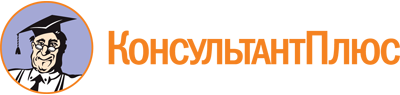 Закон Хабаровского края от 23.11.2011 N 135
(ред. от 07.04.2023)
"Об уполномоченном по правам ребенка в Хабаровском крае"Документ предоставлен КонсультантПлюс

www.consultant.ru

Дата сохранения: 18.06.2023
 23 ноября 2011 годаN 135Список изменяющих документов(в ред. Законов Хабаровского края от 28.03.2012 N 179, от 25.12.2013 N 332,от 26.02.2014 N 347, от 30.07.2014 N 374, от 17.12.2014 N 23,от 30.09.2015 N 125, от 09.12.2015 N 148, от 29.06.2016 N 191,от 26.04.2019 N 416, от 30.09.2020 N 97, от 26.05.2021 N 173,от 28.07.2021 N 193, от 29.09.2021 N 221, от 19.05.2022 N 280,от 07.03.2023 N 371, от 07.04.2023 N 385)